Les bases avec le iPad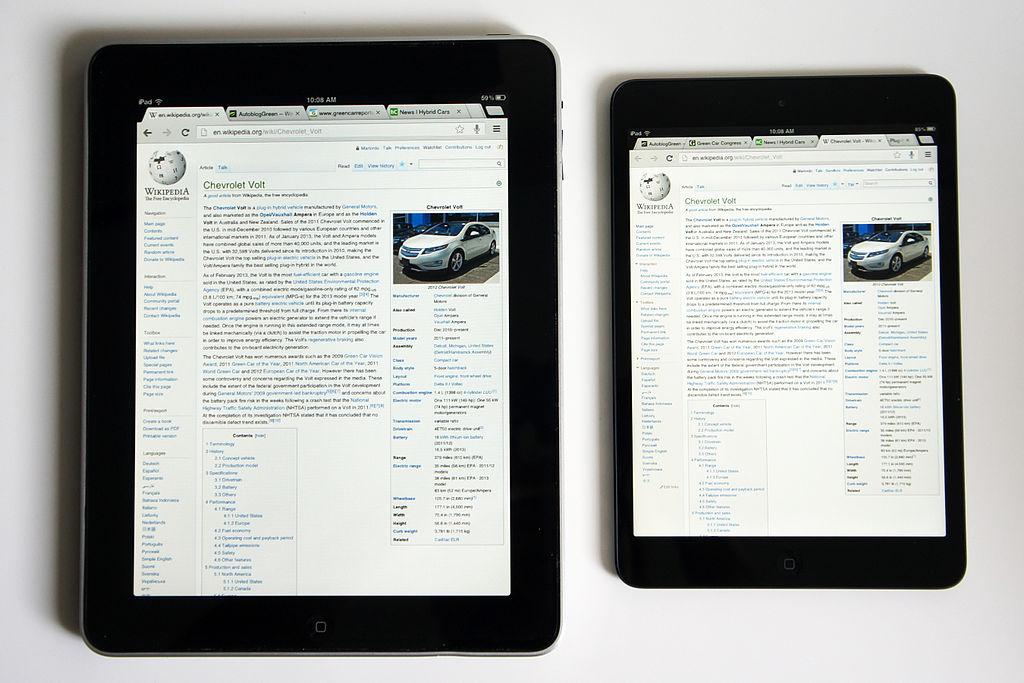 Je coche ce que je sais : ⇮ Allumer & éteindre VS Mettre en veille⇮ Repérer le bouton d’accueil⇮ Navigation d’une page à l’autre ⇮ Gestuels⇮ Zoom/Gestes⇮ Chercher avec la page de recherche⇮ Personnaliser l’écran d’accueil et bouger des applications⇮ Changer les apps dans le dock⇮ Regrouper des applications en un dossier/ S’organiser⇮ Supprimer des apps⇮ Multitâches/ Applications mise en veille⇮ Capture d’écran⇮ 1x vs 2x⇮ Verrouiller par mot de passe⇮ Verrouiller la rotation de l’écran/ ou le son ⇮ Changer l’image de fond d’écran⇮ Charge de la pile⇮ Sons des touches/enlever les sons du clavier⇮ Accessoires⇮ Caméra avant/arrière⇮ Projeter sur un écran⇮ Clavier  ⇮ Prendre une photo Ce que j’ai appris avec le rallye